ОПИС ДИСЦИПЛІНИ(до 1000 друкованих знаків)Дисципліна “Іноземна мова (англійська) за професійним спрямуванням” спрямована на формування в студентів спеціалізованих англомовних комунікативних компетенцій в галузі читання, говоріння й аудіювання для забезпечення спілкування в професійній сфері через формування у студентів комунікативної, лінгвістичної і соціокультурної компетенції; розвиток позитивного ставлення до оволодіння як мовою, так і культурою англомовного світу; набуття вміння міжособистісного спілкування, необхідного для повноцінного функціонування як у професійному середовищі, так і за його межами.Компетентності ОП:Інтегральна компетентність (ІК):Здатність розв’язувати складні спеціалізовані задачі та практичні проблеми, що  характеризуються комплексністю та невизначеністю умов, під час професійної діяльності у фаховій  галузі або у процесі навчання, що передбачає застосування теорій та методів галузі.- загальні компетентності (ЗК):ЗК2 – Знання та розуміння предметної області та професійної діяльності.ЗК4 – Здатність спілкуватися іноземною мовою.ЗК6 – Здатність до пошуку, оброблення та аналізу інформації з різних джерел.ЗК7 – Навички міжособистісної взаємодії.ЗК8 – Здатність спілкуватися з представниками інших професійних груп різного рівня (з експертами з інших галузей знань/видів економічної діяльності).ЗК9 – Здатність реалізувати свої права і обов’язки як члена суспільства; усвідомлення цінності громадянського (вільного демократичного) суспільства та необхідності його сталого розвитку, верховенства права, прав і свобод людини і громадянина в Україні.ЗК10 – Здатність зберігати та примножувати моральні, культурні, наукові цінності і досягнення суспільства на основі розуміння історії та закономірностей розвитку предметної області, її місця у загальній системі знань про природу і суспільство та у розвитку суспільства, техніки і технологій, використовувати різні види та форми рухової активності для активного відпочинку та ведення здорового способу життя.- фахові (спеціальні) компетентності (ФК):СК9 – Здатність здійснювати організацію та керівництво професійним розвитком осіб та груп у професійній сфері.Програмні результати навчання (ПРН):ПРН3 – Презентувати результати власної роботи та аргументувати свою позицію з професійних питань, фахівцям і нефахівцям, вільно спілкуючись державною та іноземною мовою.ПРН13 – Здійснювати організацію та керівництво професійним розвитком осіб та груп у фаховій галузі. ПРН14: Вміти використовувати у виробничій і соціальній діяльності фундаментальні поняття і категорії державотворення для обґрунтування власних світоглядних позицій та політичних переконань з урахуванням процесів соціально-політичної історії України, правових засад та етичних норм.СТРУКТУРА КУРСУПОЛІТИКА ОЦІНЮВАННЯШКАЛА ОЦІНЮВАННЯ СТУДЕНТІВ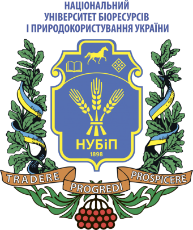 СИЛАБУС ДИСЦИПЛІНИСтупінь вищої освіти - БакалаврСпеціальність 162 Біотехнології та біоінженеріяРік навчання 2023/2024, семестр 1, 2Форма навчання деннаКількість кредитів ЄКТС 5Мова викладання англійська_______________________Лектор курсуЦимбал Світлана ВолодимирівнаКонтактна інформація лектора (e-mail)Тел.: (044) 527-81-81Електронна пошта: engl_chair@nubip.edu.uaСторінка курсу в eLearnhttps://elearn.nubip.edu.ua/enrol/index.php?id=510ТемаГодини(лекції, практичні,)Результати навчанняЗавданняОцінювання1 семестр1 семестр1 семестр1 семестр1 семестрМодуль 1Модуль 1Модуль 1Модуль 1Модуль 1Тема 1. Biotechnology2Аудиторна робота, виконання домашніх завдань, самостійна робота передбачає отримання максимального рейтингу – 70 балів у кінці семестру.Тема 2. Importance of biotechnology for crop production2Аудиторна робота, виконання домашніх завдань, самостійна робота передбачає отримання максимального рейтингу – 70 балів у кінці семестру.Тема 3. Biotechnology in phytotherapy2Аудиторна робота, виконання домашніх завдань, самостійна робота передбачає отримання максимального рейтингу – 70 балів у кінці семестру.Тема 4. Modern biotechnologies in agro-industrial science and practice2Аудиторна робота, виконання домашніх завдань, самостійна робота передбачає отримання максимального рейтингу – 70 балів у кінці семестру.Тема 5. Stages of development of genetic engineeringТема 6. Space biotechnologyТема 7. Cell culture as a biological system6Аудиторна робота, виконання домашніх завдань, самостійна робота передбачає отримання максимального рейтингу – 70 балів у кінці семестру.Тема 8. Selection in cell populationsТема 9. Dynamics of genetic structure of cell populations in vitro4Аудиторна робота, виконання домашніх завдань, самостійна робота передбачає отримання максимального рейтингу – 70 балів у кінці семестру.Тема 10. Dedifferentiation and callus formation in vitroТема 11. The role of the genotype of the original plant4Аудиторна робота, виконання домашніх завдань, самостійна робота передбачає отримання максимального рейтингу – 70 балів у кінці семестру.Тема 12. Genetic control of callus induction and growthТема 13 Callus formation as a result of genotype-environment interactionТема 14 The main factors of dedifferentiation and callus formation6Аудиторна робота, виконання домашніх завдань, самостійна робота передбачає отримання максимального рейтингу – 70 балів у кінці семестру.Всього за 1 семестрВсього за 1 семестрВсього за 1 семестрВсього за 1 семестр70Екзамен30Всього за курсВсього за курсВсього за курсВсього за курс1002 семестр2 семестр2 семестр2 семестр2 семестрМодуль 3Модуль 3Модуль 3Модуль 3Модуль 3Тема 15 Long-term cultivated cropsТема 16 Selective replication and DE amplificationТема 17 Mechanisms of ontogenetic variability of the genome6Використовувати вимову англійської мови; користуватися граматично правильними та комунікативно ефективними мовними моделями в комунікативних ситуаціях, презентаціях тощо; висловлювати власні думки у нескладних жанрах письмового дискурсу; виконувати переклад літератури з фаху.Тексти, тести, лексико-граматичні вправи, виступ із доповідями та презентаціями, робота з комунікативними ситуаціямиАудиторна робота, виконання домашніх завдань, самостійна робота передбачає отримання максимального рейтингу – 70 балів у кінці семестру.Тема 18 Significance and causes of genomic variability in ontogenesisТема 19 Regulation of genomic variability in ontogenesisТема 20 Gene and DNA variability6Використовувати вимову англійської мови; користуватися граматично правильними та комунікативно ефективними мовними моделями в комунікативних ситуаціях, презентаціях тощо; висловлювати власні думки у нескладних жанрах письмового дискурсу; виконувати переклад літератури з фаху.Тексти, тести, лексико-граматичні вправи, виступ із доповідями та презентаціями, робота з комунікативними ситуаціямиАудиторна робота, виконання домашніх завдань, самостійна робота передбачає отримання максимального рейтингу – 70 балів у кінці семестру.Тема 21 HaploidsТема 22 Variability in the event of injury and vaccinationТема 23 Biological significance and possible mechanisms of the variability of the somatic cellsТема 24 Gene variability in the process of differentiation and in vitro Calousis8Використовувати вимову англійської мови; користуватися граматично правильними та комунікативно ефективними мовними моделями в комунікативних ситуаціях, презентаціях тощо; висловлювати власні думки у нескладних жанрах письмового дискурсу; виконувати переклад літератури з фаху.Тексти, тести, лексико-граматичні вправи, виступ із доповідями та презентаціями, робота з комунікативними ситуаціямиАудиторна робота, виконання домашніх завдань, самостійна робота передбачає отримання максимального рейтингу – 70 балів у кінці семестру.Тема 25 DNA variabilityТема 26 Influence of environmental8Використовувати вимову англійської мови; користуватися граматично правильними та комунікативно ефективними мовними моделями в комунікативних ситуаціях, презентаціях тощо; висловлювати власні думки у нескладних жанрах письмового дискурсу; виконувати переклад літератури з фаху.Тексти, тести, лексико-граматичні вправи, виступ із доповідями та презентаціями, робота з комунікативними ситуаціямиАудиторна робота, виконання домашніх завдань, самостійна робота передбачає отримання максимального рейтингу – 70 балів у кінці семестру.Модуль 4Модуль 4Модуль 4Модуль 4Модуль 4Тема Genetic mechanisms of regenerationТема Regeneration in vitro6Писати чіткі, детальні тексти на теми, пов’язані з навчальною та професійною сферами; знати граматичні структури, що є необхідними для гнучкоговираження відповідних понять, а також для розуміння і продукування широкого кола текстів професійного спрямування; володіти широким словниковим запасом (професійною термінологією), необхідним в академічній і професійній сферах.Тексти, тести, лексико-граматичні вправи, виступ із доповідями та презентаціями, робота з комунікативними ситуаціями, модульнийконтрольАудиторна робота, виконання домашніх завдань, самостійна робота передбачає отримання максимального рейтингу – 70 балів у кінці семестру.ТемаBasic mechanisms of regenerationТема Microclonal propagation and rehabilitation of plants6Писати чіткі, детальні тексти на теми, пов’язані з навчальною та професійною сферами; знати граматичні структури, що є необхідними для гнучкоговираження відповідних понять, а також для розуміння і продукування широкого кола текстів професійного спрямування; володіти широким словниковим запасом (професійною термінологією), необхідним в академічній і професійній сферах.Тексти, тести, лексико-граматичні вправи, виступ із доповідями та презентаціями, робота з комунікативними ситуаціями, модульнийконтрольАудиторна робота, виконання домашніх завдань, самостійна робота передбачає отримання максимального рейтингу – 70 балів у кінці семестру.Тема  Basic types of microclonal propagationТема  The practical significance of the method of microclonal propagationТема  Testing plants for disease resistanceТема Some economic problems of microclonal reproduction7Писати чіткі, детальні тексти на теми, пов’язані з навчальною та професійною сферами; знати граматичні структури, що є необхідними для гнучкоговираження відповідних понять, а також для розуміння і продукування широкого кола текстів професійного спрямування; володіти широким словниковим запасом (професійною термінологією), необхідним в академічній і професійній сферах.Тексти, тести, лексико-граматичні вправи, виступ із доповідями та презентаціями, робота з комунікативними ситуаціями, модульнийконтрольАудиторна робота, виконання домашніх завдань, самостійна робота передбачає отримання максимального рейтингу – 70 балів у кінці семестру.Всього за 1 семестрВсього за 1 семестрВсього за 1 семестрВсього за 1 семестр70Екзамен30Всього за курсВсього за курсВсього за курсВсього за курс100Політика щодо дедлайнів та перескладання:Роботи, які здаються із порушенням термінів без поважних причин, оцінюються на нижчу оцінку (-20 % від оцінки).Політика щодо академічної доброчесності:Усі письмові роботи перевіряються на наявність плагіату і допускаються до захисту із коректними текстовими запозиченнями не більше 20%. Списування під час контрольних робіт та екзаменів заборонені.Політика щодо відвідування:Відвідування занять є обов’язковим компонентом оцінювання, за яке нараховуються бали. За об’єктивних причин (підтверджених документально) дозволяється перескладання пропущених тем курсу.Рейтинг здобувача вищої освіти, балиОцінка національна за результати складання екзаменів заліківОцінка національна за результати складання екзаменів заліківРейтинг здобувача вищої освіти, балиекзаменівзаліків90-100відміннозараховано74-89добрезараховано60-73задовільнозараховано0-59незадовільноне зараховано